Optimisation est un quart de disque de centre  et de rayon . M est un point du quart de cercle.  est le projeté orthogonal sur le segment  Peut-on trouver une position du point  pour que l’aire du triangle  soit maximale ?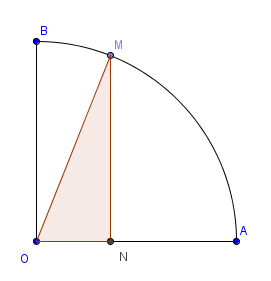 Extrait du programme de 1ère :On traite quelques problèmes d’optimisation.Une construction de la figure sur un logiciel de géométrie dynamique permet de conjecturer que l’aire maximale est que la position du point  correspondante est située autour de la bissectrice de l’angle . Il peut y avoir une imprécision à ce niveau suivant le nombre de décimales dans l’affichage de l’aire, de l’abscisse de , ou de la mesure de l’angle .que le paramètre de repérage du point  peut être son abscisse, ou une mesure de l’angle .Piste 1 :. Obstacle 1 : Il faut alors penser à calculer   de manière à n’avoir qu’un paramètre.Obstacle 2 : L’étude de la fonction de  définissant l’aire est complexe : la dérivée de  n’est pas connue en 1ère. Extrait du programme de 1ère :Le calcul de dérivées dans des cas simples est un attendu du programme ; dans le cas de situations plus complexes, on sollicite les logiciels de calcul formel.Une solution : le logiciel XCas comme outil de calcul formel donne (avec Obstacle 3 : Une solution : pour , l’aire est nulle donc n’est pas maximale, on peut exclure la valeur 1 de l’étude par rapport à notre problème.La position de  correspond alors à , ce qui permet de trouver , et de confirmer que  est alors sur la bissectrice.L’étude démontre qu’une seule position de  convient, et que l’aire vaut alors Piste 2 :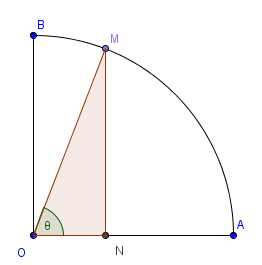 Obstacle 1 : Extrait du programme de 1ère :L’étude des fonctions cosinus et sinus n’est pas un attendu du programme.Les dérivées de ces fonctions ne sont pas connues en 1ère .Une solution : Extrait du programme de 1ère :Formules d’addition et de duplication des fonctions cosinus et sinus.Extrait du programme de 1ère :Il n’est pas toujours utile de recourir à la dérivation pour étudier le sens de variation d’une fonction.